Exodus 3:16-22 — 4:1-171. Thinking back on this week’s sermon, was there anything you heard for the first time or that caught your attention, challenged, or confused you?  2. Moses objects to God’s calling three times in this passage. What excuses have you found yourself using in response to your own obedience to God? And as a related question, does how you have responded to God’s call in the past impact the way God can use you in the future?3. What do you see as one of your greatest weaknesses, and how might it be used by God as a strength? How does the truth of 2 Corinthians 2:19 influence your answer?4. God chose to use miracles to authenticate his message through Moses. Should we expect such signs today, and what dangers exist in seeking miracles to authenticate God’s message? Bonus points for scriptural references in your answer.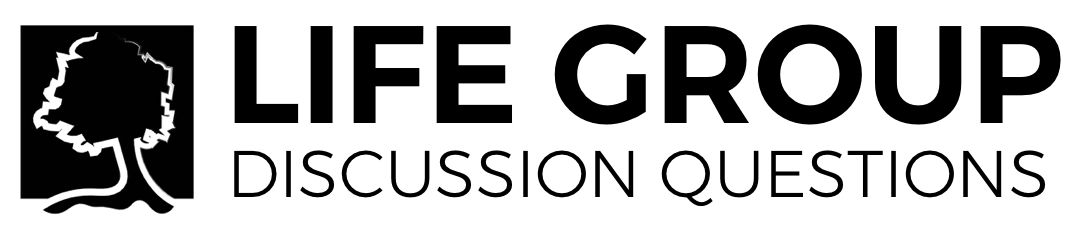 5. Based on what you know of the rest of the book of Exodus, what might Moses have lost out on or been negatively impacted by due to his objections here with God? Backing up to the big picture, given both God’s sovereignty and man’s apparent free will, what impact do man’s choices have on world history?6. What observations can you make comparing the calling of Moses (Exodus 4:1-17), Isaiah (Isaiah 6), Jonah (1), and Ezekiel (Ezekiel 3)?   7. How are pride and humility related? How can we guard against sin because of it?8. One of the main lessons of this passage is how God uses imperfect people to accomplish His perfect will. In fact, there is no one that God could use who is not marred by sin, guilt, and foolishness. How should this truth impact the way we interact with sinners?9. If fear of our own inadequacies wasn’t hard enough, we, like Moses, must face the reality that the world may not hear our message. In addition to our passage, what lessons can we learn from 2 Corinthians 2:15-17, Galations 2:19-21, and Philippians 4:13 to help encourage us?